  How are you?                                    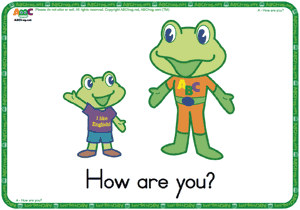  I am fine.                                           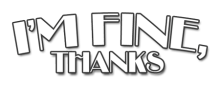 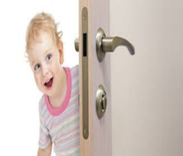 Open the door.                                     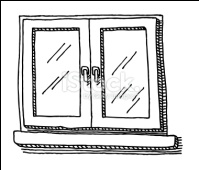 Close the window.                                 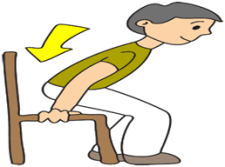   Sit down.                                          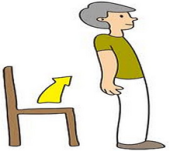  Stand up                                          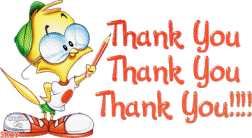    Thank you.                                         